ПРОЕКТ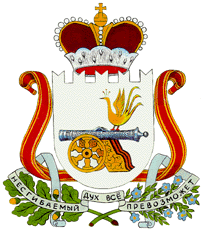 КРАСНИНСКАЯ РАЙОННАЯ ДУМА РЕШЕНИЕот __ февраля 2023 года                                                                         № __Об отчёте Контрольно-ревизионной комиссии муниципального образования «Краснинский район» Смоленской области за 2022 год         Заслушав и обсудив отчёт о работе Контрольно-ревизионной комиссии муниципального образования «Краснинский район» Смоленской области за 2022 год, на основании решения постоянной комиссии по законности, правопорядку и контролю органов местного самоуправления, Краснинская районная ДумаРЕШИЛА:Отчёт о работе Контрольно-ревизионной комиссии муниципального образования «Краснинский район» Смоленской области за 2022 год (прилагается) принять к сведению.Председатель Краснинской районной Думы            				И.В. Тимошенков          Приложение     к решению Краснинской районной Думы                                                                                                                 от ___ февраля .2023 № __